Metacognitive strategies The learning sequence in the next two columns is spilt into a number of sessions. Each session will have a main metacognitive focus but will often include other elements as well. The metacognitive strategies are listed below.Literacy Tasks (offline and online)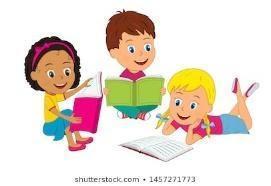 Maths - Task (offline and online)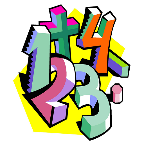 Metacognitive strategies The learning sequence in the next two columns is spilt into a number of sessions. Each session will have a main metacognitive focus but will often include other elements as well. The metacognitive strategies are listed below.Main learning objective: Please bring your writing with you when you return. Main learning objective:To look at negative numbers and roman numerals. To add 3-digit numbers. Bring in your work from Thursday to show your teacher. 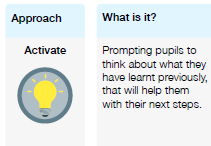 Monday:  Punctuate the sentences – include inverted commas. Remember new line for new speaker. There are 2 sheets for you to choose from, or you can complete both! Tuesday: Think of some adverbial openers for a range of spooky sentences:……………….,  the door swung open.……………….,  he took a step into the room.…………………,  he shuddered as a cold feeling moved through him.…………………, the curtains flapped as the window flung open.Then write 3 of your own spooky sentences.After that, write the opening paragraph to your own spooky story about a visit by two children to a spooky house – use at least one fronted adverbial and include plenty of description of the house.  Wednesday: Write the middle part of your spooky story. Think about dialogue between the two characters and how to punctuate this correctly. Thursday:  Write the ending of the spooky story. An explanation of the spooky happenings OR mystery ending where there is no explanation. Friday: Read a book on Bug Club and answer the questions. You will also find a superhero reading sheet in the English folder which you can complete if you wish to. If you finish your maths tasks quickly on any days this week, please practise your times tables. You can also try this game  https://www.bbc.co.uk/bitesize/topics/zd2f7nb/articles/zn2y7nb Defenders of Mathematica! Monday: Recap Add two 3-digit numbers - crossing 10 or 100https://vimeo.com/461779078Tuesday:  Add two 4-digit numbers - one exchangehttps://vimeo.com/461779813Wednesday:Add two 4-digit numbers - more than one exchangehttps://vimeo.com/462718069Thursday:Recap Subtract a 3-digit number from a 3-digit number - no exchangehttps://vimeo.com/463005007Friday: Visit the website https://www.timestables.co.uk/multiplication-tables-check/ and practise doing the multiplication table speed check.You will also find some superhero challenge cards in the maths folder. See if you can answer them and create your own! If you need more practise with any of your x tables click here https://www.timestables.co.uk/  choose the table that you would like to practise and complete the steps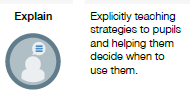 Monday:  Punctuate the sentences – include inverted commas. Remember new line for new speaker. There are 2 sheets for you to choose from, or you can complete both! Tuesday: Think of some adverbial openers for a range of spooky sentences:……………….,  the door swung open.……………….,  he took a step into the room.…………………,  he shuddered as a cold feeling moved through him.…………………, the curtains flapped as the window flung open.Then write 3 of your own spooky sentences.After that, write the opening paragraph to your own spooky story about a visit by two children to a spooky house – use at least one fronted adverbial and include plenty of description of the house.  Wednesday: Write the middle part of your spooky story. Think about dialogue between the two characters and how to punctuate this correctly. Thursday:  Write the ending of the spooky story. An explanation of the spooky happenings OR mystery ending where there is no explanation. Friday: Read a book on Bug Club and answer the questions. You will also find a superhero reading sheet in the English folder which you can complete if you wish to. If you finish your maths tasks quickly on any days this week, please practise your times tables. You can also try this game  https://www.bbc.co.uk/bitesize/topics/zd2f7nb/articles/zn2y7nb Defenders of Mathematica! Monday: Recap Add two 3-digit numbers - crossing 10 or 100https://vimeo.com/461779078Tuesday:  Add two 4-digit numbers - one exchangehttps://vimeo.com/461779813Wednesday:Add two 4-digit numbers - more than one exchangehttps://vimeo.com/462718069Thursday:Recap Subtract a 3-digit number from a 3-digit number - no exchangehttps://vimeo.com/463005007Friday: Visit the website https://www.timestables.co.uk/multiplication-tables-check/ and practise doing the multiplication table speed check.You will also find some superhero challenge cards in the maths folder. See if you can answer them and create your own! If you need more practise with any of your x tables click here https://www.timestables.co.uk/  choose the table that you would like to practise and complete the steps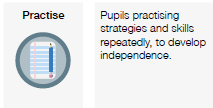 Monday:  Punctuate the sentences – include inverted commas. Remember new line for new speaker. There are 2 sheets for you to choose from, or you can complete both! Tuesday: Think of some adverbial openers for a range of spooky sentences:……………….,  the door swung open.……………….,  he took a step into the room.…………………,  he shuddered as a cold feeling moved through him.…………………, the curtains flapped as the window flung open.Then write 3 of your own spooky sentences.After that, write the opening paragraph to your own spooky story about a visit by two children to a spooky house – use at least one fronted adverbial and include plenty of description of the house.  Wednesday: Write the middle part of your spooky story. Think about dialogue between the two characters and how to punctuate this correctly. Thursday:  Write the ending of the spooky story. An explanation of the spooky happenings OR mystery ending where there is no explanation. Friday: Read a book on Bug Club and answer the questions. You will also find a superhero reading sheet in the English folder which you can complete if you wish to. If you finish your maths tasks quickly on any days this week, please practise your times tables. You can also try this game  https://www.bbc.co.uk/bitesize/topics/zd2f7nb/articles/zn2y7nb Defenders of Mathematica! Monday: Recap Add two 3-digit numbers - crossing 10 or 100https://vimeo.com/461779078Tuesday:  Add two 4-digit numbers - one exchangehttps://vimeo.com/461779813Wednesday:Add two 4-digit numbers - more than one exchangehttps://vimeo.com/462718069Thursday:Recap Subtract a 3-digit number from a 3-digit number - no exchangehttps://vimeo.com/463005007Friday: Visit the website https://www.timestables.co.uk/multiplication-tables-check/ and practise doing the multiplication table speed check.You will also find some superhero challenge cards in the maths folder. See if you can answer them and create your own! If you need more practise with any of your x tables click here https://www.timestables.co.uk/  choose the table that you would like to practise and complete the steps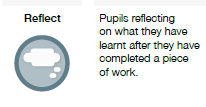 Monday:  Punctuate the sentences – include inverted commas. Remember new line for new speaker. There are 2 sheets for you to choose from, or you can complete both! Tuesday: Think of some adverbial openers for a range of spooky sentences:……………….,  the door swung open.……………….,  he took a step into the room.…………………,  he shuddered as a cold feeling moved through him.…………………, the curtains flapped as the window flung open.Then write 3 of your own spooky sentences.After that, write the opening paragraph to your own spooky story about a visit by two children to a spooky house – use at least one fronted adverbial and include plenty of description of the house.  Wednesday: Write the middle part of your spooky story. Think about dialogue between the two characters and how to punctuate this correctly. Thursday:  Write the ending of the spooky story. An explanation of the spooky happenings OR mystery ending where there is no explanation. Friday: Read a book on Bug Club and answer the questions. You will also find a superhero reading sheet in the English folder which you can complete if you wish to. If you finish your maths tasks quickly on any days this week, please practise your times tables. You can also try this game  https://www.bbc.co.uk/bitesize/topics/zd2f7nb/articles/zn2y7nb Defenders of Mathematica! Monday: Recap Add two 3-digit numbers - crossing 10 or 100https://vimeo.com/461779078Tuesday:  Add two 4-digit numbers - one exchangehttps://vimeo.com/461779813Wednesday:Add two 4-digit numbers - more than one exchangehttps://vimeo.com/462718069Thursday:Recap Subtract a 3-digit number from a 3-digit number - no exchangehttps://vimeo.com/463005007Friday: Visit the website https://www.timestables.co.uk/multiplication-tables-check/ and practise doing the multiplication table speed check.You will also find some superhero challenge cards in the maths folder. See if you can answer them and create your own! If you need more practise with any of your x tables click here https://www.timestables.co.uk/  choose the table that you would like to practise and complete the steps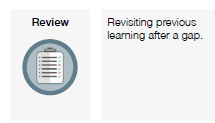 Monday:  Punctuate the sentences – include inverted commas. Remember new line for new speaker. There are 2 sheets for you to choose from, or you can complete both! Tuesday: Think of some adverbial openers for a range of spooky sentences:……………….,  the door swung open.……………….,  he took a step into the room.…………………,  he shuddered as a cold feeling moved through him.…………………, the curtains flapped as the window flung open.Then write 3 of your own spooky sentences.After that, write the opening paragraph to your own spooky story about a visit by two children to a spooky house – use at least one fronted adverbial and include plenty of description of the house.  Wednesday: Write the middle part of your spooky story. Think about dialogue between the two characters and how to punctuate this correctly. Thursday:  Write the ending of the spooky story. An explanation of the spooky happenings OR mystery ending where there is no explanation. Friday: Read a book on Bug Club and answer the questions. You will also find a superhero reading sheet in the English folder which you can complete if you wish to. If you finish your maths tasks quickly on any days this week, please practise your times tables. You can also try this game  https://www.bbc.co.uk/bitesize/topics/zd2f7nb/articles/zn2y7nb Defenders of Mathematica! Monday: Recap Add two 3-digit numbers - crossing 10 or 100https://vimeo.com/461779078Tuesday:  Add two 4-digit numbers - one exchangehttps://vimeo.com/461779813Wednesday:Add two 4-digit numbers - more than one exchangehttps://vimeo.com/462718069Thursday:Recap Subtract a 3-digit number from a 3-digit number - no exchangehttps://vimeo.com/463005007Friday: Visit the website https://www.timestables.co.uk/multiplication-tables-check/ and practise doing the multiplication table speed check.You will also find some superhero challenge cards in the maths folder. See if you can answer them and create your own! If you need more practise with any of your x tables click here https://www.timestables.co.uk/  choose the table that you would like to practise and complete the steps